North Somerset Adults Safeguarding Board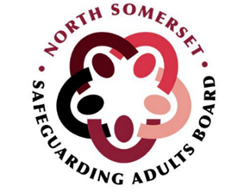 Threshold Support Tool – Quick GuideRed: 		Raise a concernAmber: 	Consider a referralGreen: 	Manage through internal/universal processes (HR/Police/Universal public services)The decision matrix vertical axis relates to the vulnerability of the adult at risk: as you progress along this scale the adult becomes increasingly unable to act to protect themselves. Think about being able to describe someone’s vulnerabilities and how they may impact on their experience of risk and ability to protect themselves.The horizontal axis relates to the ‘seriousness’ of the alleged abusive act. Assessments must be made on a case-by-case basis, supported by the tables above which provide examples of how the levels of seriousness are assessed against the various types of abuse. Further detail as to how to assess the level of seriousness  is available in the full tool and should be used in conjunction with the various ‘issue specific’ documents available on the NSSAB policies and procedures webpage. These cover:Medication errorsHoardingSelf-NeglectFinancial abusePressure injuriesOrganisational Abuse (Service Level Safeguarding Protocol)The full Threshold Support Tool provides a decision-making guide in relation to incidents between people using care services. Reference Number:Target Audience: Multi-AgencyReplaces if appropriate: N/AType of Document: Quick GuideLinks to: NSSAB Threshold Decision Tool April 2023Approved by: NSSABDate: 09 March 2023Date displayed on NSSAB web site: April 2023Date due to be reviewed by responsible person or body: April 2024Ability to protect themselves with seriousness of the actLowSignificantCriticalUnable even with supportConsider a referralRaise a concernRaise a concernRequires practical supportManage through internal/universal processesRaise a concernRaise a concernWith adviceManage through internal/universal processesConsider a referralRaise a concernIndependentManage through internal/universal processesManage through internal/universal processesManage through internal/universal processes